Консультация для родителей:«Роль отца в воспитании детей в семье»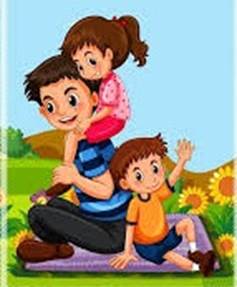             «Папы разными бывают:Тот молчит, а тот кричит,Тот, бывает, напевает,Тот у телека торчит,Тот, бывает, обнимаетТеплотою сильных рук,Тот, бывает, забывает,Как детей его зовут.»                                (О. Бундур)Воспитание ребёнка — очень важный и ответственный процесс. Безусловно, на личность ребёнка оказывают влияние все, кто встречается в его жизни, но истинное воспитание ему дают родители.Психологи утверждают, что для ребёнка важнее пример поведения, нежели объяснения и уговоры. Понятно, что полноценная личность сформируется лишь в той семье, где объяты взаимоотношения между людьми в полной мере. Папа тоже должен активно участвовать в воспитании.Более того, он сделает это так, как не может мама. Функции обоих родителей разные, но они дополняют друг друга. А это отличная возможность воспитать из ребёнка гармоничную личность. Более того, роль отца в воспитании ребёнка – это основа для личности малыша.Дети, получающие любовь и одобрение папы, ощущают себя уверенными и защищенными, они счастливее и самодостаточнее. Роль папы в воспитании ребёнка не менее важна маминой, а в вопросах социализации и осознания себя как личности в несколько раз превосходит её. Женское и мужское начало культивируется у мальчиков и девочек в общении с папой.Папа является авторитетом и поощряет конкретные поступки и достижения, мама же любит и хвалит безусловно. То же касается и наказаний, отец для ребёнка является тем человеком, который обладает весомым мнением и его несогласие с тем или иным поступком способно в корне изменить ситуацию. От отца ребёнку необходима дружба, внимание, досуг и общие дела. Также отцу важно принимать участие в развитии ребёнка, как физическом так и морально-этическом.Необходимо помнить, что для ребёнка папа – это самый важный человек. Поэтому с осторожностью ругайте и хвалите. Никогда не говорите ребёнку, что «ты плохой». Наоборот скажите это так, чтобы он понял, что сделал неправильно. Если не следовать этому правилу, то ребёнок вырастет с низкой самооценкой.Понятно, что отец работает, но, тем не менее для установления тёплых доверительных отношений с ребёнком стоит по возможности уделять время малышу. Помимо устанавливающихся связей во время общения или совместной игры, мужской взгляд на окружающие вещи и их нестандартное использование помогут развить в характере и мировоззрении ребёнка нестереотипное восприятие и мышление.Прекрасно, когда папа имеет возможность общаться со своим ребёнком часто, но бывают случаи, когда работа занимает слишком много времени, тогда на помощь может прийти телефон или интернет. Конечно, подобное общение не заменит «живое», но это лучше, чем ничего.В конечном итоге недостаток личных встреч можно компенсировать в выходные дни, то же касается и неполных семей и так называемых «воскресных» отцов. Самое важное в воспитании ребёнка папой – это полное участие в жизни малыша, интерес к собственному ребёнку, его увлечениям и успехам. Поддержка в сложной ситуации способна воодушевить и зажечь на новые свершения.Аспекты развития и воспитания ребёнка, в которых участие папы будет наиболее полезно:1. В первый год жизни очень значима роль отца в физическом развитии ребенка и формировании основных двигательных навыков.2. Отец может стать неоценимым помощником в развитии мышления ребёнка. Отмечено, что отцы могут научить ребёнка говорить быстрее и правильнее, чем мамы и бабушки: связано это с тем, что папы, в отличие от мам, не коверкают слова и не «сюсюкают», стараясь «подстроиться» под карапуза.3. Фигура отца важна для выстраивания конструктивных отношений в паре «мать-ребёнок». В семье с гармоничными взаимоотношениями на определенном этапе развития ребёнка (обычно после года) отец помогает ему максимально безболезненно «отделиться» от матери и выработать им оптимальную дистанцию.4. Отец приучает ребёнка адекватно воспринимать социальную иерархичность (подчиненность и подотчетность). Он даёт ему понять, что значит авторитет, знакомит с такими социальными инструментами, как одобрение и порицание (или наказание).5. Важна роль отца в таком аспекте воспитания ребёнка, как его половая самоидентификация. Мальчики, глядя на отца, формируют определённую поведенческую модель, которой впоследствии (в идеале) будут придерживаться. Девочкам общение с папой помогает идентифицировать себя в качестве женщин. Причем соответствие реальных качеств отца бытующим в социуме представлениям о мужественности не является важным: намного более значима близость отца с детьми. Роль отца в воспитании сынаПапа в жизни мальчика очень важен. Именно отец является для него примером правильного мужского поведения – в отношении своей семьи, любимой женщины, друзей, будущих детей. Ребёнок подражает в большей степени именно своему отцу. Роль отца в семейном воспитании сводится и к тому, что мужчина, по большому счёту, должен представлять собой более дисциплинирующую сторону по сравнению с мягким характером мамы. Однако без проявления агрессии и излишней строгости – иначе сын будет расти озлобленным и ожесточённым. Папина поддержка и признание, развитие самостоятельности, мужественности, уважения к женщине – всё это и есть главные задачи воспитания сына отцом.Роль отца в воспитании дочериВоспитание девочки – процесс тонкий и очень ответственный. Дело в том, что взрослея, дочь применяет образ папы при выборе спутника жизни, мужа, парня. Ребёнок перенимает и модель построения взаимоотношений между женой и мужем у своих родителей. Кроме того, роль отца в воспитании дочери состоит в том, что, глядя на папу, девочка должна видеть те качества, которые делают мужчину настоящим мужчиной. Поэтому отцу следует относиться к дочери как к леди, принцессе, воспитывая тем самым в ней женское достоинство. Важно видеть в девочке личность, советоваться с ней, ценить её мнение. Дочь, выросшая в атмосфере любви, скорее всего, станет человеком добрым, отзывчивым, построит крепкую и любящую семью."Советы любящему папе"    Уделяйте ребёнку своё свободное время. После работы хочется отдохнуть, но ведь это и единственная возможность пообщаться с ребёнком. Расспросите, как малыш провёл день, поиграйте с ним .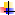     Обнимайте ребёнка. Отец не должен стесняться проявлять свою любовь. Детям нужен тактильный контакт, и не только с мамой.    Играйте с ребёнком в подвижные игры, подтягивайтесь вместе на перекладине, поиграйте в футбол, бадминтон, зимой – в хоккей.    Займитесь "маминой" работой. Заботы, которые традиционно считаются "мамиными", не обязательно должны быть только её обязанностями. Отец должен участвовать в их выполнении столько, сколько он может. Это отличный шанс продемонстрировать свою привязанность.    Читайте ребёнку книги. Это интересное и занимательное занятие, а привычка читать очень пригодится детям в жизни, поэтому важно привить её как можно раньше. Кроме того, вы хорошо и с пользой проведете время вместе.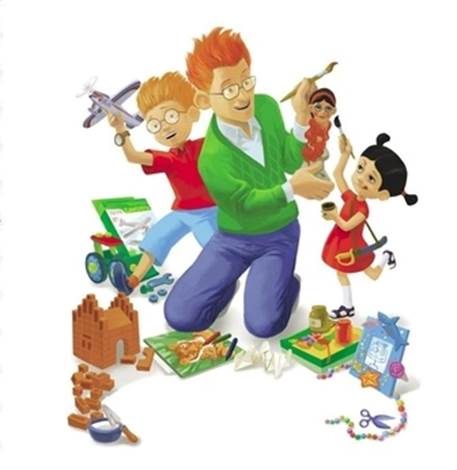 